Onvoltooid deelwoord II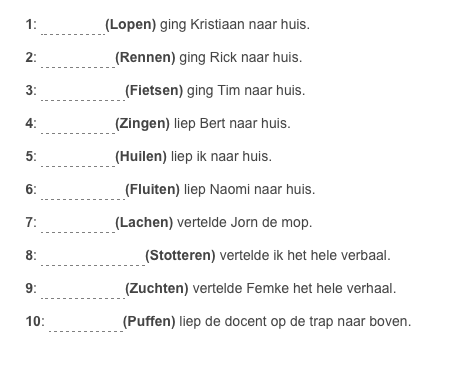 